                                               KANNAN KANNAN.331168@2freemail.com Objective                                       To complete my Internship as per course curriculum by working  in an environment that will enhance my knowledge for framing my career, and to achieve pivotal position where I can maximize my management and programming skills to utilize them for the growth of the organization.ProfileA Results driven professional who has over Three years experience with products that are considered Technical and complex , I am able to aggressively drive sales growth and Profits by Developing a friendly , well trained sales team who are always highly visible to customers and responsive to their needs, I have a hands on style of managment , and one of my key strength is the ability to generate business insights from diverse data sources.Key SkillsLanding pagesBanner advertisementsMagazine layoutsDigital photography Advertising campaigns Delegating responsibilityLanguages Known : English, Tamil, Malayalam , ArabiProfessional ExperienceQawafil Al – Atta Trading LLC                 June 2013 to October 2016Photoshop Designer  ( Sports Items Trading)Muscut - OmanResponsible for creating, developing and producing design work for use in a variety of media platforms. DutiesCreating edgy and fashionable designs. Overseeing the visual expression of a client’s brand.Working in collaboration with photographers, copywriters, printers and other designers.Contributing designs and artwork to projects. Meeting with clients to discuss their business objectives and requirementsEnsuring strict adherence to quality control methods.Education and TrainingTamizhen College of Engineering & Technology (Anna University)              2009-2012B.E (Computer Science and Engineering)Nagarkovil , Tamilnadu , India 7.5 GPACoursework in Java.      PROJECT                        :  DETECTION AND TRACEBACK METHOD PROTOCALS (DTRAB)                Duration                       :   120Days.       Team Size                     :   2      Environment                :   JAVA     Description                   :  The protocols which are used to provide the secure the 				communication are often  target to the trace-back methods.Sree Krishna Polytechnic                                                                                         2006-2008Diplomo (Computer Science and Engineering)Nagarkovil , Tamilnadu , India 7.0 GPAProfessional   AffiliationsCHENNAI GOOD LIFE CENTRE - ORPHANAGE, Member       Declaration I do hereby declare that the information furnished above is true to the best of my    knowledge and belief.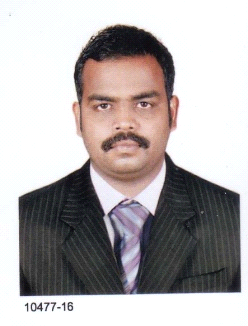 